18. 01. 2018  № 7Керівнику закладуПро проведення літературноговечора «Герої живуть у віках»Відповідно до Указу Президента України від 13.11.2014 №871/20 «Про День Соборності України», постанов Верховної Ради України від 05.07.2011 № 3560-VІ «Про 70-річчя трагедії Бабиного Яру», від 16.05.2013 № 261- VІ І “Про відзначення подвигу героїв під Крутами» комунальним позашкільним навчальним закладом «Мала академія наук учнівської молоді» Дніпропетровської обласної ради» 30 січня 2018 року в Палаці культури студентів Дніпропетровського національного університету імені Олеся Гончара (м.Дніпро, пл.Шевченка,1) буде проведено літературний вечір «Герої живуть у віках». Реєстрація о 12.30.До участі запрошуються  творчі учні 8-11 класів, вихованці позашкільних навчальних закладів, що пишуть вірші. Для участі у заході необхідно до 24 січня 2018 року включно надіслати заявку (форма додається) та 2-3 поезії на електронну адресу методичного кабінету: metodist@3g.ua, .Просимо інформацію про проведення літературного вечора  довести до відома педагогів, учнів закладу.Завідувач  методичним кабінетом                                                        В.О.СадовийВиконавець: Шапілова Т.М.                       0982822376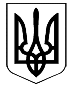 ВИКОНАВЧИЙ КОМІТЕТ НОВОМОСКОВСЬКОЇ МІСЬКОЇ РАДИУПРАВЛІННЯ ОСВІТИМЕТОДИЧНИЙ КАБІНЕТвул. Паланочна, . Новомосковськ, Дніпропетровська обл.,  51200, тел. (0569)31-64-66, e-mail: metodist@3g.ua, код ЄДРПОУ 40037434